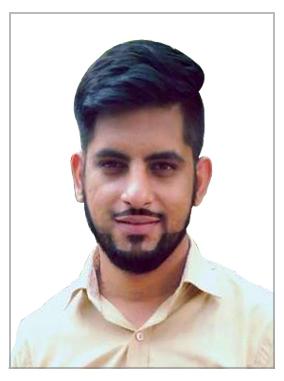 Karan Communication: Whatsapp +971504753686 / +919979971283 Email: karan.376058@2freemail.com   Present Address : DubaiMe & My Objective :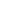 More Than 4 Years ‘successful Experience In Sales, Customer  Service’ And Support With Recognized Strengths In Problem – Solving And Planning/Implementing Proactive  Procedures And Systems To Avoid Problems In The First Place. I believe I am an excellent at handling Multiple tasks at once, have inherit Conflict Resolution Skills, turned out to be a great team Player, self motivated and Adaptive by Nature Towards Learning New Things in Life.Work Experiences:Worked as an "Sales Executive" with One of India’s Reputed & Reliable Automotive Advising Firm “BCUBE IT SERVICES PVT LTD. , a firm deals in advising their existing & new clients  about upcoming Car model, maintenance, mileage,  Car workshops , My profile includes to serve and handle clients in order to give , proper knowledge about latest available fleet in Market & comparison between two brands at Udyog Vihar, Gurgaon (India).Key Result Areas of Work:Make Call to the customer and provide all the description of their searching car.Handling the customer queries and giving correct direction.We were having direct tie ups with Car dealers.Calls were being made to the customers who have shown interest in purchasing the car.After Verifying the basic details and checking the intent of buying the car leads were passed to the respective car dealers.Leads were called through LMS (Lead Management System).Work Experiences:Worked as an "Advisor" with A Reliable & Prestigious Venture “SERCO INTERNATIONAL PVT. LTD.  , a Reputed Multinational firm deals in multiple International processes and channelize the worldwide client’s business through the Excellent Business expertise, at Cyber City ,DLF City Phase III , Gurgaon (India). My profile includes to handle client queries, and to give them beneficial knowledge about multiple disorders of human body. (“Snoring Disorder” :-It’s Impacts & disadvantages).Key Result Areas of Work:APRIA healthcare US Process.APRIA is focused on providing top quality services to our patients. Our ongoing self-monitoring and evaluation process ensures continual improvement in the homecare experience.From order accuracy to helpful customer service, timely delivery, patient education and equipment instruction.APIRA is committed to serving with excellence.Work Experiences:Worked as an "Advisor" with A Reliable & Prestigious Venture "FIS GLOBAL BUSINESS SOLUTIONS" PVT. LTD."US Telecom Process 02" a Reputed firm deals in multiple International processes and channelize the  worldwide client’s business through the Excellent Business expertise ,  at Sector 18, on National Highway No. 8 , Gurgaon (India).Key Result Areas of Work:Resolved all kinds client enquiries, mails lookup, mail & chats monitoring & reverts to international client queries.Handling all kinds of client hassles, queries & complaints, to give them product knowledge.Worked in close coordination with a huge team of 180 process members.Transforming feedbacks and escalate those to my seniors for quality variation.Academics Qualification:Senior SecondaryPassed from Hrayana Board of School Education, Haryana, IndiaSecondary (Matriculation)Passed from Hrayana Board of School Education, Haryana, IndiaTechnical Qualification:Basic Level Computers Knowledge with MS Office.Personal Profile:Date of Birth                        :	14th June 1994Gender				: 	 MaleMarital Status				: 	SingleHobbies                           	: 	Reading inspirational Bio's, Travelling & Listening MusicPermanent Address      		: 	Sirsa IndiaVisa Status			:	Visit VisaPlace:  Date:  											(KARAN)